Eight Times table word problems1. Count forward by 8’s from 8 to 160.2. Count backwards by 8’s from 160 to 8.3. Complete the chart multiplying the numbers by the centre number: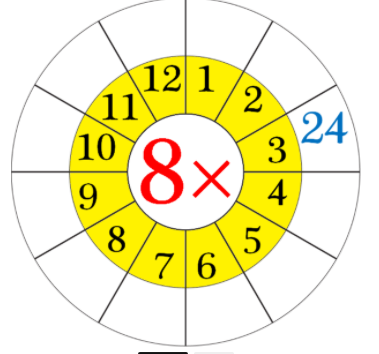 4. Jack is 5 years old. His father is 8 times older than him. How is the father? 5. Kelly reads 8 pages of a book each day. How many pages will she have read in 9 days? 6. What are 8 eights? (ii) 8 times 7?(iii) 11 eights?(iv) Eight times 3?(v) What are 9 times 8?(vi) Sevens 8?(vii) 10 times 8?(viii) Eights 6?(ix) What is 2 multiplied by 8?(x) 8 multiplied by 12?7. What does 8 x 10 mean? What number is it equal to?8. An octagon has eight equal sides. How many sides do 4 octagons have?9. An octopus has eight legs. How many legs do 9 octopuses have?10. (i) How many eights in 32?(ii) How many eights in 56?(iii) How many eights in 88?